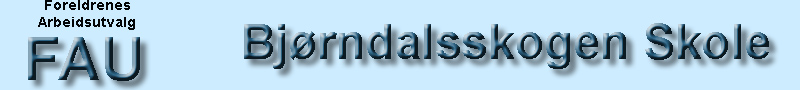 Agenda, årsmøtet 20. september 2023Valg av møtelederÅrsberetningRegnskap og kasserers beretningBudsjettforslag og fastsettelse av årsplanInnkomne forslagValg